Enseignement-56-Série évangélisateurs, No 10- Évangélisation et Saint-Esprit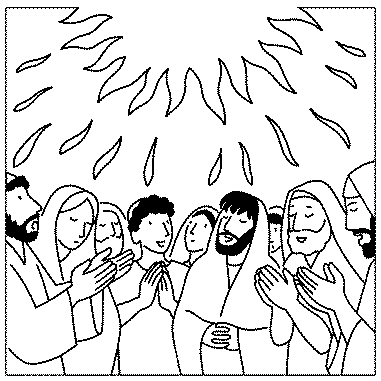 1-	Salut tout le monde !Après cette mise au point, faire le point comme on a fait à la dernière rencontre.On a certainement découvert nos forces, nos pas qu’on a faits. Puis on a aussi, découvert nos faiblesses.On peut dire maintenant: qu’est-ce qu’on fait ? Je pense que la réponse est ¨on va de l’avant ¨.  Mais on va de l’avant non pas, juste certain de soi, mais il faut être certain de l’Esprit Saint. Parce que c’est l’Esprit Saint, dans le fond, qui fait tout, et nous, nous  on est de simples collaborateurs de l’Esprit.  Et il faut vraiment se laisser pousser par l’Esprit, s’abandonner à l’Esprit Saint. C’est ça que j’aimerais un peu, développer avec vous autres aujourd’hui.2-	D’abord en citant Paul VI, avec sa fameuse encyclique sur la Nouvelle Évangélisation. Vers la fin, c’est drôle qu’il mette ça lui aussi, vers la fin, ce beau paragraphe sur l’Esprit Saint. Il y met ceci : Les techniques d’évangélisation sont bonnes, mais des plus perfectionnées ne sauraient remplacer l’action discrète de l’Esprit Saint. Remarquez le mot ¨discrète de l’Esprit Saint ¨.  Et il continue « si l’Esprit de Dieu a une place éminente, dans toute la vie de l’église, c’est dans la mission évangélisatrice de celle-ci qu’il agit le plus.3-	Ce n’est pas par hasard que le grand départ de l’évangélisation a eu lieu le matin de la Pentecôte, le souffle de l’Esprit. C’est comme ça que ç’a commencé, après la Pentecôte.On peut dire que l’Esprit Saint, est l’agent principal de l’évangélisation.  C’est lui qui pousse chacun à annoncer l’évangile, et c’est lui dans le tréfonds des consciences, fait accepter et comprendre la parole du salut.Mais l’on peut dire également qu’il est le ¨terme ¨ de l’évangélisation, c’est-à-dire le but.Qu’on peut résumer comme suit : lui seul, suscite la nouvelle création, l’humanité nouvelle, à laquelle l’évangélisation doit aboutir avec l’unité dans la variété que l’évangélisation voudrait provoquer dans la communauté chrétienne.4-	Alors cette dernière partie-là, la construction d’un monde nouveau.  Je vais y revenir dans un enseignement spécial.  Mais ici, je veux juste ajouter, on le sait ça, l’Esprit Saint est l’agent principal de l’évangélisation. C’est lui qui pousse chacun, donc chacun d’entre nous, à annoncer l’évangile.  Et c’est lui, dans le tréfonds des consciences, qui fait accepter et comprendre la parole du salut, dans la personne qu’on veut évangéliser avec l’Esprit, et au nom de Dieu.Le Saint-Esprit est au travail et c’est lui qui fait la plus grande partie du travail. Il ne faut pas oublier ça.  On n’a pas à travailler à l’évangélisation, tout seul, on n’a pas à travailler à l’évangélisation, juste avec une équipe. Il faut travailler à l’évangélisation avec l’Esprit Saint, mue par l’Esprit Saint, pousser par l’Esprit Saint.5-	Et dans un Psaume, je trouve cela très beau, c’est sûr que ça s’adresse d’abord à Dieu, mais Dieu Père, Fils et Esprit.  On dit ceci : Fais-moi connaître tes chemins Seigneur, enseigne-moi tes routes, fais-moi cheminer vers ta vérité et enseigne-moi, car tu es le Dieu qui me sauve. Je t’attends tous les jours, c’est le (Psaume 25, v. 4-5). 6-	Je le reprends avec l’Esprit Saint : Esprit Saint, fais-moi connaître tes chemins, tes chemins, non pas juste les miens.  Quel chemin où tu veux travailler et où que t’attend que je te donne un coup de main, fais-moi connaître tes chemins.  Enseigne-moi tes routes, enseigne-moi comment marcher sur ces routes-là.Comment marcher avec les gens que je vais rencontrer, enseigne-moi tes routes.  Fais-moi cheminer dans ta vérité.  Faire en sorte que je ne marche pas dans l’erreur, et que je n’emporte pas les autres dans l’erreur, sur le chemin de l’erreur. Fais-moi cheminer, mais cheminer dans le sens que je ne suis pas encore arrivé, et c’est normal.  Mais fais-moi me diriger vers ça, vers la vérité et enseigne-moi, apprend-moi, apprend-moi ta parole, apprend-moi à parler. Apprends-moi à accueillir, apprends-moi à vivre, apprends-moi à faire vivre les autres, car tu es le Dieu qui me sauve.  Tout seul je n’arriverai à rien du tout.  T’es le Dieu qui me sauve.  Voyez comme c’est beau l’Esprit Saint, et comment c’est important. 7-	Ensuite j’aimerais vous rappeler aussi, juste une phrase que j’ai trouvée dans un bouquin sur l’Esprit Saint.« C’est pour cette raison que seule la prière insistante et l’invocation humble et explicite du don de l’Esprit Saint et de sa force, va nous permettre, va nous rendre efficace pour annoncer l’évangile.  Le Saint Esprit invoqué chaque jour, inspire et anime la prière qui nous rend toujours conformes au Christ. »Alors, on peut dire : Viens Esprit Saint, comme je vais vous proposer tout à l’heure.8-	Maintenant, une autre chose que j’aimerais aussi vous partager, que j’ai trouvés dans mes lectures.  On est des fois bloqué par nos faiblesses.  On ne se sent pas bon, on ne se sent pas formé, on se dit je suis bien trop petit pour faire ça etc.  J’ai trouvé un paragraphe qui est assez long, mais vous allez voir que c’est toute beauté, pour nous débloquer au niveau de nos faiblesses.  C’est dans la revue «Il est vivant» le no 293, c’est sur le Saint-Esprit d’ailleurs.  On peut lire ceci : Notre confiance en Dieu est traversée par l’expérience de nos faiblesses et de nos pauvretés.  Je ne suis pas capable, je suis tellement pécheur, j’ai tant de faiblesses, voilà ce qu’on dit souvent. L’auteur ajoute : Mais attention, tout d’abord à ne pas prendre prétexte de nos faiblesses pour justifier notre paresse et notre refus de quitter une petite vie bourgeoise, souvent un peu trop installée.9-	Si à l’inverse, beaucoup se croient forts, ils finissent un jour, par se rendre compte qu’ils ne sont que des pauvres types.  Et nombreux sont ceux qui se retrouvent abattus de tristesse, de ne pas parvenir à devenir saint, par leur propre force. Peu à peu, on consent à sa misère et on s’ouvre à la miséricorde. Alors, on ne regarde plus ses faiblesses de la même manière.  On comprend qu’elles permettent à la puissance de Dieu de se déployer.  Je répète là, on comprend alors, que nos faiblesses permettent à la puissance de Dieu de se déployer.Le Seigneur a déclaré à saint Paul, «ma grâce te suffit, ma puissance donne toute sa mesure dans la faiblesse».  Et lui de répondre«Je n’hésiterai donc pas à mettre mon orgueil dans mes faiblesses, afin que la puissance du Christ habite en moi».Ça, c’est dans la deuxième lettre aux Corinthiens, ch. 12, v 9.Non je n’hésiterai pas à mettre mon orgueil dans mes faiblesses, afin que la puissance du Christ habite en moi. Heureusement qu’on est faible, en passant.10-	Je continue la lecture : ainsi, nos faiblesses sont sources de joie.  La joie d’entreprendre totalement, de dépendre totalement de Dieu.  Jamais elles ne seront un obstacle à l’action du Seigneur.  Au contraire, elles forment un canal privilégié de la grâce, si nous y consentons.Ce qui fait dire à Pierre Goursat, ce n’est pas saint Pierre, c’est le fondateur d’une communauté. ¨Quand on n’a pas compris, qu’on est un pauvre type, on a rien compris ¨.Et j’ajouterais : pour faire de l’évangélisation, Jésus a besoin de pauvres types.  Et c’est lui qui passe à travers notre faiblesse, pour nous rendre forts et capables de le faire.11-	Et je continue la citation «L’enjeu est de passer d’une vie plus ou moins chrétienne, à une vie pleinement chrétienne.  Il n’y a rien à perdre et beaucoup à gagner».Alors comme le dit saint Paul, dans( Rm 12, 11),«ne brisez pas l’élan de votre générosité, mais laissez jaillir l’Esprit».Voilà mes frères, je pense que ce sont des bonnes nouvelles, que je vous donne aujourd’hui.Arrêtons de nous apitoyer sur nos faiblesses, sur la faiblesse de l’église, sur la faiblesse des cellules, sur la faiblesse personnelle, mais acceptons que l’Esprit Saint passe à travers nos faiblesses, pour faire merveille et réaliser vraiment le plan de Dieu pour aujourd’hui.Alors bonne chance avec l’Esprit Saint.Paul-Arthur Gilbert s.m.Questions1)	En quoi l’Esprit-Saint est-il «  une bonne nouvelle. » ?2) 	« Vivre poussé par l’Esprit-Saint »   Qu’est-ce que ça veut dire concrètement ?3)	Terminer la réunion par la prière à l’Esprit :Viens Esprit créateur.Viens Esprit créateur.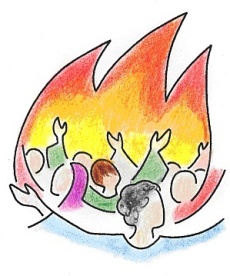 Viens Esprit créateur nous visiter; Viens éclairer l’âme de tes fils.Emplis nos cœurs de grâce et de lumière,Toi qui créas toute chose avec amour.Toi, le don, l’envoyé du Dieu très haut,Tu t’es fait pour nous le défenseur;Tu es l’amour, le feu, la source vive,Force et douceur de la grâce du Seigneur.Donne-nous les sept dons de ton amour,Toi le doigt qui œuvre au nom du Père,Toi dont il nous promit le règne et la venue,Toi qui inspires nos langues pour chanter.Mets en nous ta clarté, embrase-nous,En nos cœurs, répands l’amour du Père;Viens fortifier nos corps dans leur faiblesse,Et donne-nous ta vigueur éternelle.Chasse au loin l’ennemi qui nous menace,Hâte-toi de nous donner la paix,Afin que nous marchions sous ta conduiteEt que nos vies soient lavées de tout péché.Fais-nous voir le visage du Très-Haut,Et révèle-nous celui du Fils;Et toi, l’Esprit commun qui les rassemble,Viens en nos cœurs; qu’à jamais, nous croyions en toi.Viens Esprit créateur.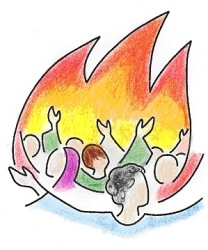 Viens Esprit créateur nous visiter;Viens éclairer l’âme de tes fils.Emplis nos cœurs de grâce et de lumière,Toi qui créas toute chose avec amour.Toi, le don, l’envoyé du Dieu très haut,Tu t’es fait pour nous le défenseur;Tu es l’amour, le feu, la source vive,Force et douceur de la grâce du Seigneur.Donne-nous les sept dons de ton amour,Toi le doigt qui œuvre au nom du Père,Toi dont il nous promit le règne et la venue,Toi qui inspires nos langues pour chanter.Mets en nous ta clarté, embrase-nous,En nos cœurs, répands l’amour du Père;Viens fortifier nos corps dans leur faiblesse,Et donne-nous ta vigueur éternelle.Chasse au loin l’ennemi qui nous menace,Hâte-toi de nous donner la paix,Afin que nous marchions sous ta conduiteEt que nos vies soient lavées de tout péché.Fais-nous voir le visage du Très-Haut,Et révèle-nous celui du Fils;Et toi, l’Esprit commun qui les rassemble,Viens en nos cœurs; qu’à jamais, nous croyions en toi.Viens Esprit créateur.Viens Esprit créateur nous visiter;Viens éclairer l’âme de tes fils.Emplis nos cœurs de grâce et de lumière,Toi qui créas toute chose avec amour.Toi, le don, l’envoyé du Dieu très haut,Tu t’es fait pour nous le défenseur;Tu es l’amour, le feu, la source vive,Force et douceur de la grâce du Seigneur.Donne-nous les sept dons de ton amour,Toi le doigt qui œuvre au nom du Père,Toi dont il nous promit le règne et la venue,Toi qui inspires nos langues pour chanter.Mets en nous ta clarté, embrase-nous,En nos cœurs, répands l’amour du Père;Viens fortifier nos corps dans leur faiblesse,Et donne-nous ta vigueur éternelle.Chasse au loin l’ennemi qui nous menace,Hâte-toi de nous donner la paix,Afin que nous marchions sous ta conduiteEt que nos vies soient lavées de tout péché.Fais-nous voir le visage du Très-Haut,Et révèle-nous celui du Fils;Et toi, l’Esprit commun qui les rassemble,Viens en nos cœurs; qu’à jamais, nous croyions en toi.Viens Esprit créateur.Viens Esprit créateur nous visiter;Viens éclairer l’âme de tes fils.Emplis nos cœurs de grâce et de lumière,Toi qui créas toute chose avec amour.Toi, le don, l’envoyé du Dieu très haut,Tu t’es fait pour nous le défenseur;Tu es l’amour, le feu, la source vive,Force et douceur de la grâce du Seigneur.Donne-nous les sept dons de ton amour,Toi le doigt qui œuvre au nom du Père,Toi dont il nous promit le règne et la venue,Toi qui inspires nos langues pour chanter.Mets en nous ta clarté, embrase-nous,En nos cœurs, répands l’amour du Père;Viens fortifier nos corps dans leur faiblesse,Et donne-nous ta vigueur éternelle.Chasse au loin l’ennemi qui nous menace,Hâte-toi de nous donner la paix,Afin que nous marchions sous ta conduiteEt que nos vies soient lavées de tout péché.Fais-nous voir le visage du Très-Haut,Et révèle-nous celui du Fils;Et toi, l’Esprit commun qui les rassemble,Viens en nos cœurs; qu’à jamais, nous croyions en toi.Viens Esprit créateur.Viens Esprit créateur nous visiter;Viens éclairer l’âme de tes fils.Emplis nos cœurs de grâce et de lumière,Toi qui créas toute chose avec amour.Toi, le don, l’envoyé du Dieu très haut,Tu t’es fait pour nous le défenseur;Tu es l’amour, le feu, la source vive,Force et douceur de la grâce du Seigneur.Donne-nous les sept dons de ton amour,Toi le doigt qui œuvre au nom du Père,Toi dont il nous promit le règne et la venue,Toi qui inspires nos langues pour chanter.Mets en nous ta clarté, embrase-nous,En nos cœurs, répands l’amour du Père;Viens fortifier nos corps dans leur faiblesse,Et donne-nous ta vigueur éternelle.Chasse au loin l’ennemi qui nous menace,Hâte-toi de nous donner la paix,Afin que nous marchions sous ta conduiteEt que nos vies soient lavées de tout péché.Fais-nous voir le visage du Très-Haut,Et révèle-nous celui du Fils;Et toi, l’Esprit commun qui les rassemble,Viens en nos cœurs; qu’à jamais, nous croyions en toi.